新 书 推 荐中文书名：《向百万迈进：成为百万美元级首席执行官的成熟框架，从容优雅，而非匆忙磨砺》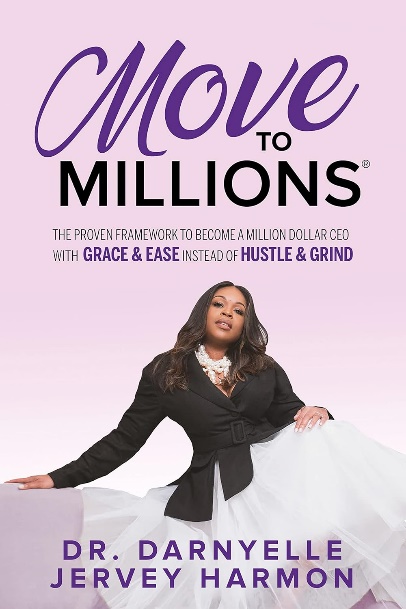 英文书名：MOVE TO MILLIONS: The Proven Framework to Become a Million Dollar CEO with Grace & Ease Instead of Hustle & Grind作    者：Dr. Darnyelle Jervey Harmon出 版 社：Morgan James Publishing代理公司：Waterside/ANA/Jessica页    数：310页出版时间：2023年11月代理地区：中国大陆、台湾审读资料：电子稿类    型：经管亚马逊畅销书排名：#227 in Entrepreneurship (Books)#272 in Motivational Management & Leadership#333 in Business Motivation & Self-Improvement (Books)内容简介：准备好突破六位数的停滞期了吗？找到一个可行的策略，优雅而轻松地跨过百万美元的里程碑。荣誉博士和屡获殊荣的5000强公司首席执行官达尼尔·杰维·哈蒙（Darnyelle Jervey Harmon）博士利用她的七位数教练企业帮助她的数百名客户利用 《向百万迈进》® 方法，并接近和超越百万美元大关。 在《向百万迈进》一书中，她分享了她改变范式的真理，让企业家有信心和循序渐进的技巧，以超越混乱的中间层，并无视困扰大多数小企业的统计数据。《向百万迈进》既是回忆录，又是方法论，通过分解复杂的主题并通过原始的个人轶事来说明他们的价值，帮助企业家简化他们的流程，从而增加利润。 哈蒙博士投入工作，以便企业家可以获得授权、娱乐和装备，将头痛抛在脑后，享受真正重要的一切，而不会在此过程中损害他们的价值观。作者简介：达尼尔·杰维·哈蒙（Darnyelle Jervey Harmon）博士是屡获殊荣的5000强公司公认的“不可思议的一家公司”， 有限责任公司的首席执行官，该公司专门将六位数的服务型企业家转变为创造、移动和离开数百万人的首席执行官。达尼尔以改变她的商业指导客户和现场活动参与者的生活而闻名，她使她的客户能够利用和扩展在财务和精神上为他们服务的业务。哈蒙和她的作品曾在《公司》（Inc）、《雅虎财经》（Yahoo Finance）、《成功》（Success）、《福布斯》（Forbes）、《圆圈》（O）和《黑色企业》（Black Enterprise）杂志以及许多播客和其他媒体上发表过文章。她住在特拉华州的纽瓦克。事实上，在过去的10年里，她帮助她的客户创造了超过过1/ 20亿美元的销售额和超过3.65亿美元的收入。通过教授她屡获殊荣的 《向百万迈进》® 方法，达尼尔将企业家从盈利百万的年带到盈利百万的季度、盈利百万的月份、盈利百万的周，并最终在创纪录的时间内达到盈利百万的天数，同时加深他们与上帝的联系并加强你的信仰。 媒体评价：“没有比达尼尔·杰维·哈蒙博士更适合谈论数百万人的人了。 《向百万迈进：成为百万美元级首席执行官的成熟框架，从容优雅，而非匆忙磨砺》是我希望在我开始创业之旅之前就存在的一本书！是一本必读之书！”——肖恩·安东尼（Shawn Anthony），“学校结束了…...现在怎么办？”的播客主持人，肖恩·安东尼企业有限责任公司首席执行官“《向百万迈进》是这样一本书，在那里你可以立刻看出作者已经走到了尽头。达尼尔 赢得了写这本书的权利，我们是受益者。”——多夫·戈登（Dov Gordon）， PROFITABLERELATIONSHIPS.COM“达尼尔以前的书涵盖了各种商业成功秘诀。 《向百万迈进》是一个深入的全面游戏计划，将你从业余水平提升到专业企业家的水平，并随时准备释放你的全部潜力。”——奥马尔·泰里（Omar Tyree），《纽约时报》（New York Times）畅销书作家、全国有色人种协进会形象奖得主感谢您的阅读！请将反馈信息发至：版权负责人Email：Rights@nurnberg.com.cn安德鲁·纳伯格联合国际有限公司北京代表处北京市海淀区中关村大街甲59号中国人民大学文化大厦1705室, 邮编：100872电话：010-82504106, 传真：010-82504200公司网址：http://www.nurnberg.com.cn书目下载：http://www.nurnberg.com.cn/booklist_zh/list.aspx书讯浏览：http://www.nurnberg.com.cn/book/book.aspx视频推荐：http://www.nurnberg.com.cn/video/video.aspx豆瓣小站：http://site.douban.com/110577/新浪微博：安德鲁纳伯格公司的微博_微博 (weibo.com)微信订阅号：ANABJ2002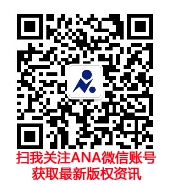 